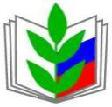 ПРОФСОЮЗ РАБОТНИКОВ НАРОДНОГО ОБРАЗОВАНИЯ И НАУКИ РФНЕФТЕЮГАНСКАЯ РАЙОННАЯ ОРГАНИЗАЦИЯ ПРОФСОЮЗА РАБОТНИКОВ НАРОДНОГО ОБРАЗОВАНИЯ И НАУКИ РФПЛАН РАБОТЫПервичной организации ПрофсоюзаНефтеюганского районного муниципального дошкольного образовательного бюджетного учреждения«Детский сад «Солнышко»на 2021 годп.Сентябрьский2021 годУТВЕРЖДЕНПостановлениемППО НРМДОБУ«Детский сад «Солнышко»Профсоюза работников народногообразования и науки РФПротокол №33 от 11.01.2021г.План работыПервичной организации ПрофсоюзаНефтеюганского районного муниципального дошкольного образовательного бюджетногоУчреждения «Детский сад «Солнышко»на 2021 годЗадачи профсоюзной организации:Продолжить активную работу профсоюзной организации по представительству и защите интересов членов профсоюза, повышению социальной защищенности работников детского сада.Содействовать повышению социального статуса воспитателя, содействовать в решении социальных проблем работников. Укреплять и развивать профессиональную солидарность.важнейших событиях в жизни Профсоюзной организации.№Направление работы и мероприятияСрокиОтветственныеОтветственныеп/пI. Заседания профсоюзного комитетаI. Заседания профсоюзного комитетаI. Заседания профсоюзного комитета1.1Утверждение тарификацииавгустЗаведующийЗаведующийпедагогических работников, а такжеПредседатель ПОПредседатель ПОположения об оплате труда истимулирующих выплат.Провестисверку учета членов Профсоюза.1.2О состоянии готовности групповыхсентябрьПредседатель ПО,Председатель ПО,помещений к новому 2021 -2022профкомпрофкомучебному году. Соблюдение техникибезопасности по охране труда иулучшение условий труда к началуучебного года.Проверка трудовыхкнижек, трудовых договоров.1.3Организация профессиональногосентябрьПредседатель ПО,Председатель ПО,праздника «День Дошкольногопрофкомпрофкомработника».1.4Согласование графика отпусков.декабрьЗаведующийЗаведующийПредседатель ПОПредседатель ПО1.5Работа с документациейянварьПредседатель ПОПредседатель ПОпрофсоюзной организации (ревизия,обновление).1.6Провести контроль по соблюдениюянварьПредседатель ПОПредседатель ПОрежима рабочего времени.1.7Организация мероприятий в честьфевральПредседатель ПО,Председатель ПО,Дня защитника Отечества (сувенирыпрофкомпрофкоммужчинам).1.8О проведении мероприятий,мартПредседатель ПО,Председатель ПО,посвященных празднованиюпрофкомпрофкомМеждународного дня 8 марта.1.9Оказание консультационной,по мереПредседатель ПО,Председатель ПО,материальной помощи членамнеобходимостипрофкомпрофкомпрофсоюза.1.10Об участии сотрудников вапрельПредседатель ПО,Председатель ПО,субботниках и благоустройствепрофкомтерритории. Отчет администрации оходе выполнения соглашения поохране труда.1.11Объединение групп на летний периодМайПредседатель ПО,и согласование графика работыпрофкомсотрудников летом и в периодремонтных работ.1.12Отчетное собрание о работеМайПредседатель ПО,профсоюзного комитета за год.профкомII. Организационно-массовая работаII. Организационно-массовая работа2.1Обновлять информацию вВ течении годаПредседатель ПО,«Профсоюзном уголке».профком2.2Обеспечить своевременноеВ течении годаПредседатель ПО,информировании членов Профсоюзапрофком2.3Участие в творческих мастер-классах.В течении годаПредседатель ПО,Председатель ПО,профкомпрофкомIII. Профсоюзные собрания:III. Профсоюзные собрания:3.1Отчетное профсоюзное собраниеЯнварьПредседатель ПОПредседатель ПО(отчёт о работе профсоюзногокомитета за 2019-2020 учебный год).Задачи профсоюзной организации на2020-2021 учебный год.3.2О соблюдении трудовогоапрельПредседатель ПОПредседатель ПОзаконодательства в детском саду.3.3О ходе выполнения коллективногомайПредседатель ПОПредседатель ПОдоговора.